Отчёт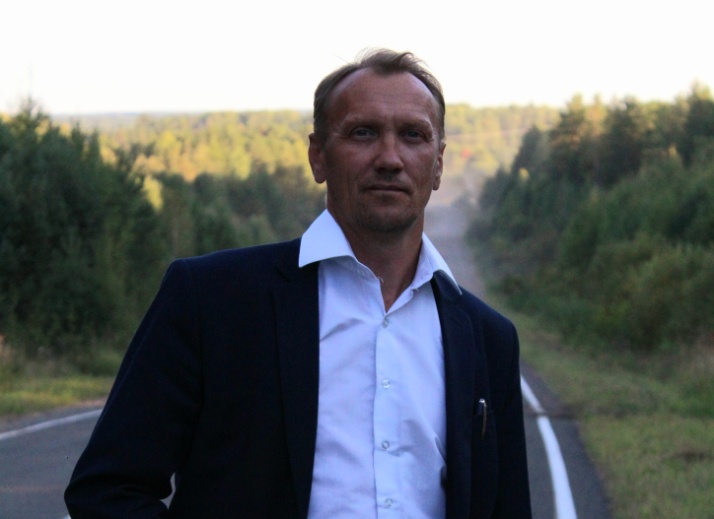 депутата Думы Тайшетского района четвертого созыва по одномандатному избирательному округу №15Стахеева Александра Сергеевича(за 2020,2021 г.г.)Участие в  работе Думы  Тайшетского района. В течение отчётного периода принял участие в работе 18-ти  сессий Думы (всего 21 заседание), а также в работе органов Думы Тайшетского района – во всех  заседаниях Комитета по социальной политике и Комиссии по мандатам, регламенту и депутатской этике.Исполнение наказов (обращений) избирателей Тайшетского района.На основании устного обращения  жителей дома №125А ул. Гагарина г.Тайшета о проведении обрезки деревьев на придомовой территории,  было направлено обращение в адрес администрации Тайшетского городского поселения. Получен ответ разъяснительного характера, на основании которого обращение жителей передано в ТСЖ «Надежда». Работы по обрезке деревьев проведены.Проведена консультативная беседа с жителями домов по ул. Матросова г.Тайшета по поводу обустройства защитных экранов от железнодорожного объекта. 3.    Принял участие в открытии актового зала "Детской музыкальной школы № 2 г.Тайшет"  после капитального ремонта.